IDEAS PARA CREAR Y DISEÑAR REVISTAS Y CATÁLOGOS: MAQUETACIÓN REVISTAS Y CATALOGOS.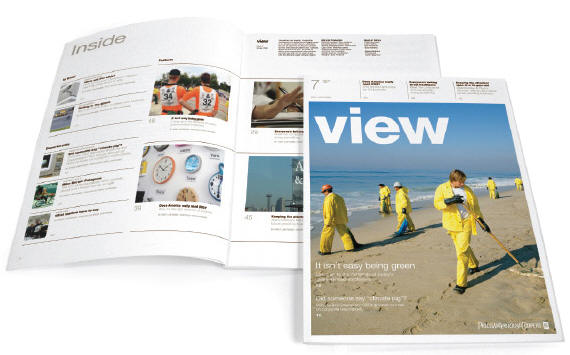 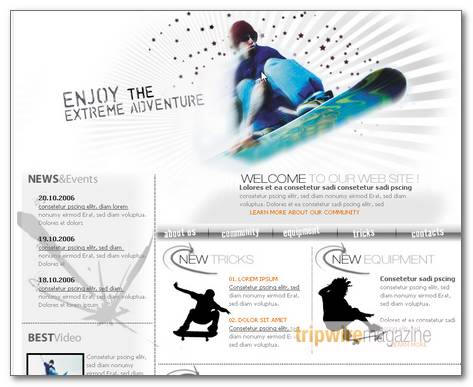 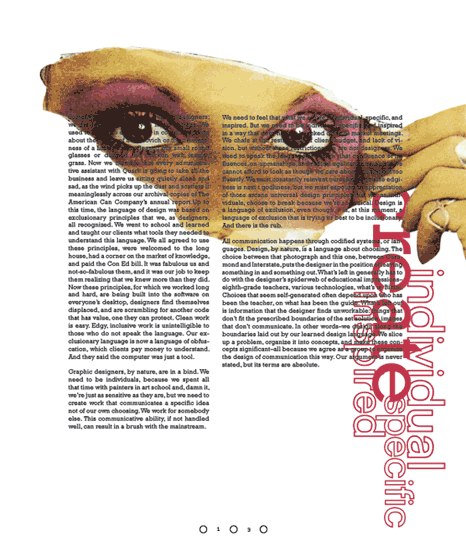 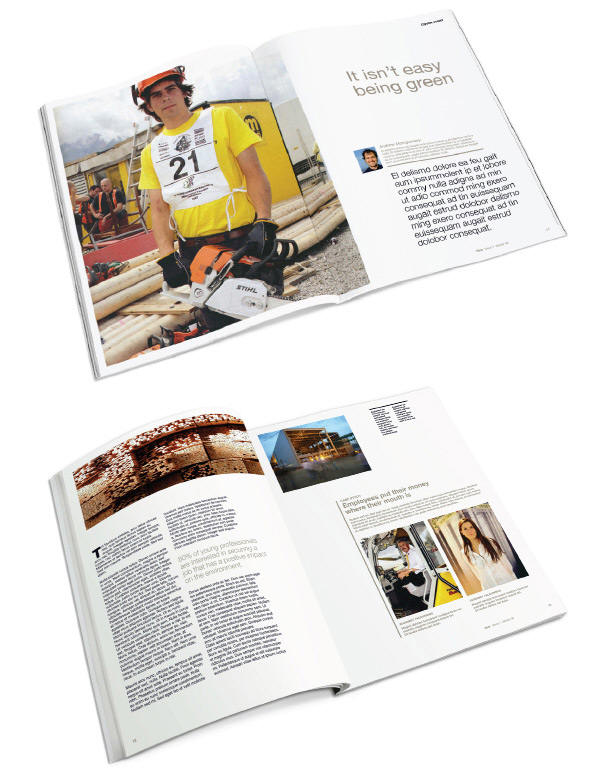 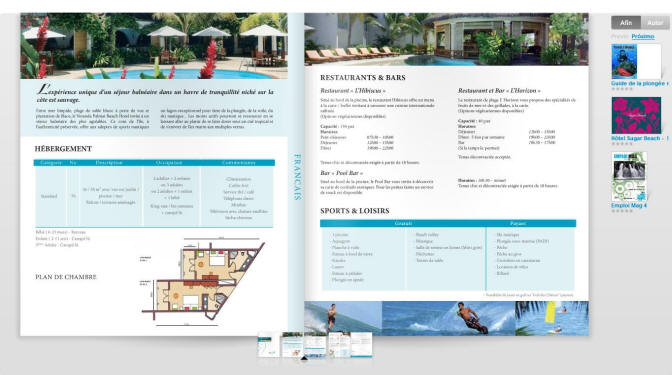 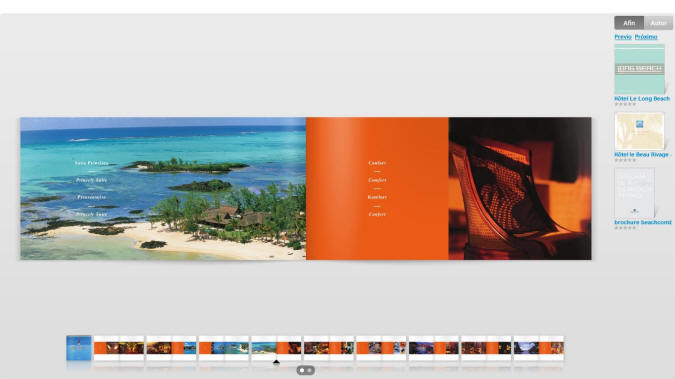 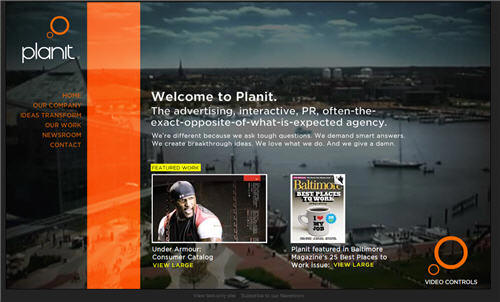 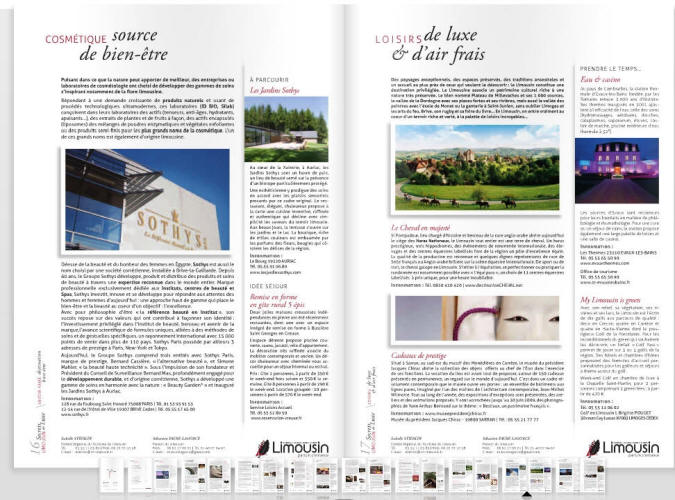 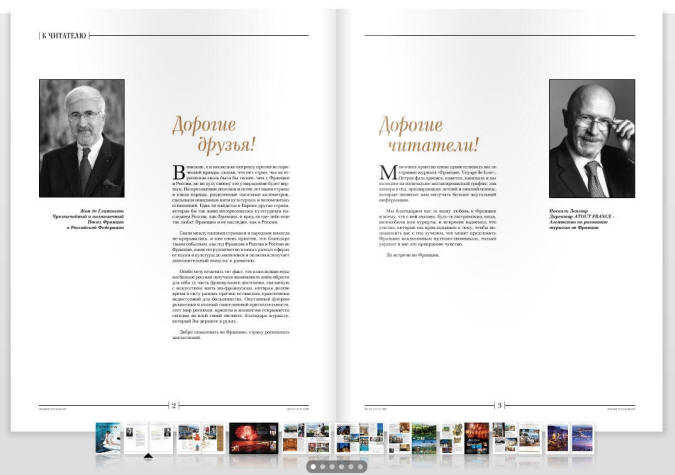 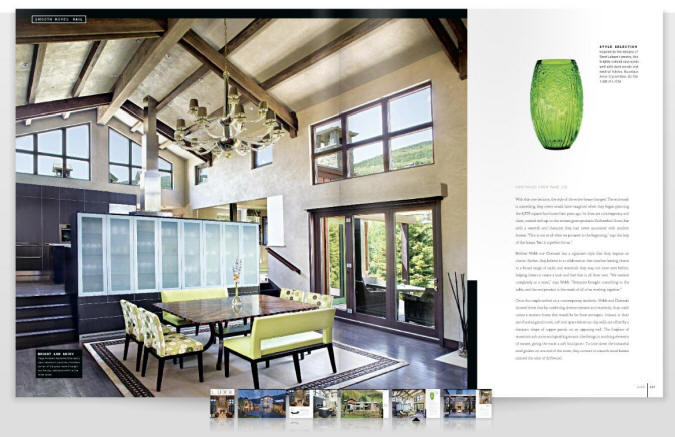 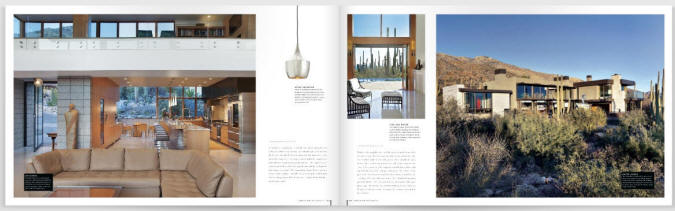 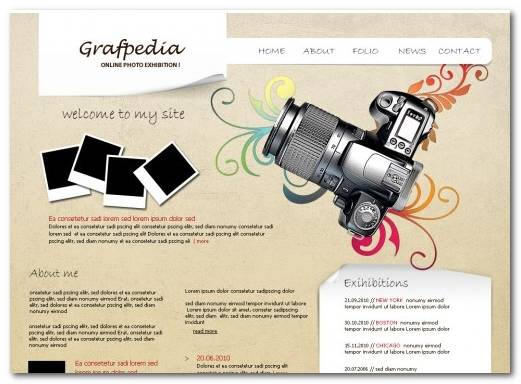 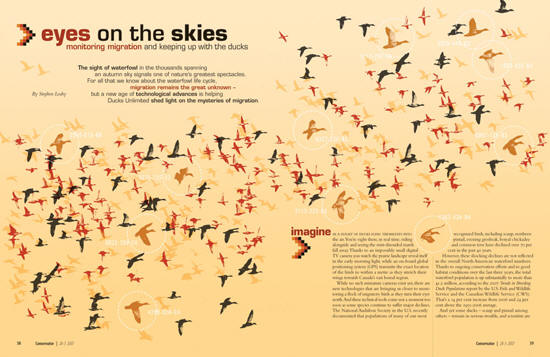 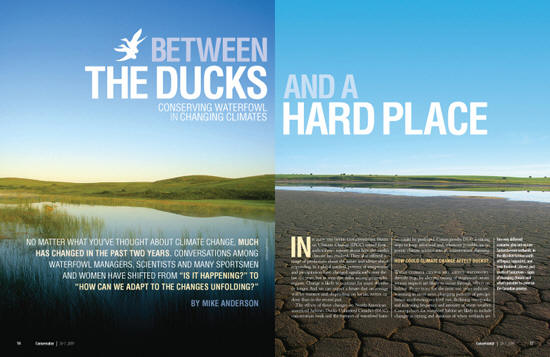 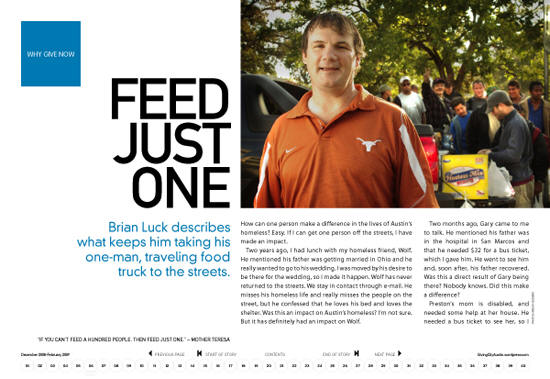 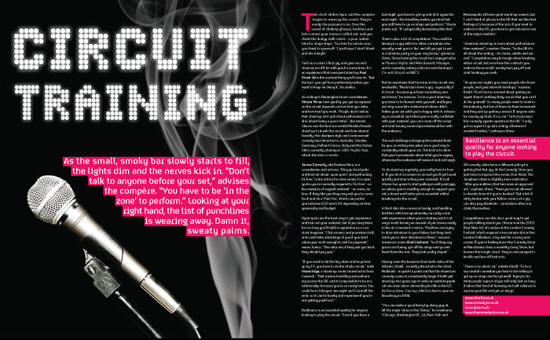 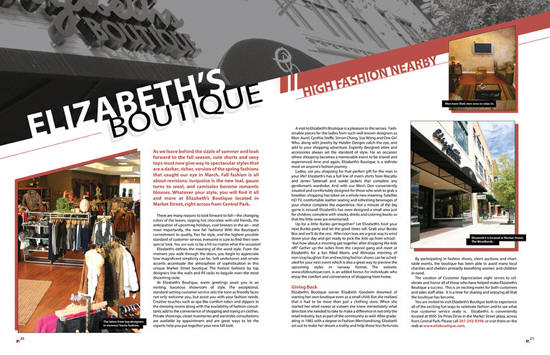 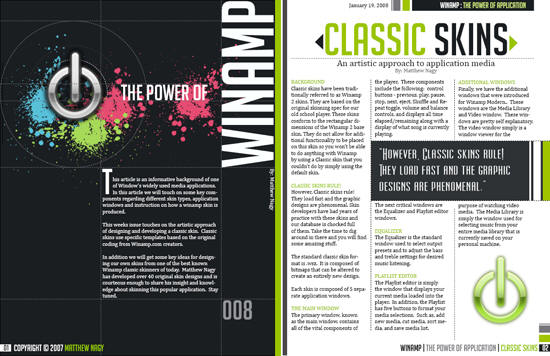 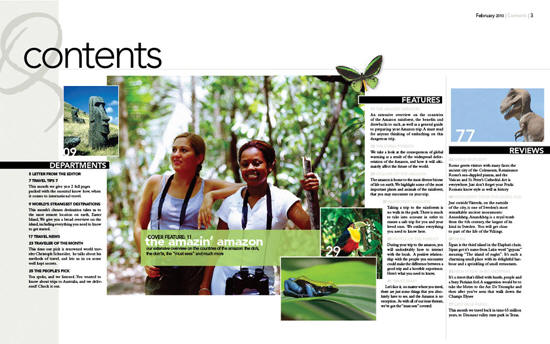 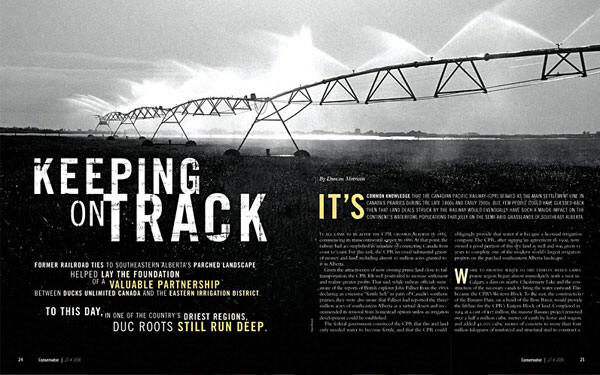 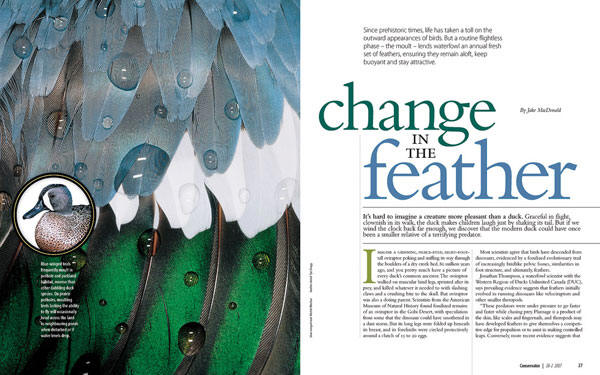 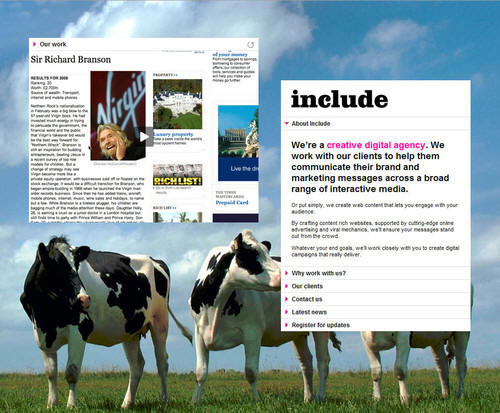 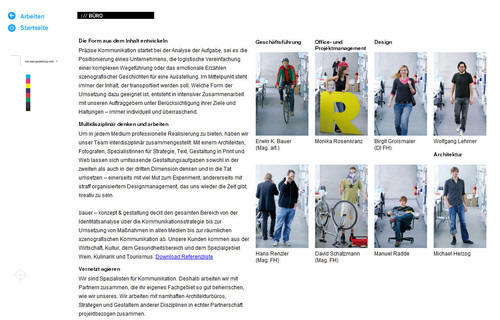 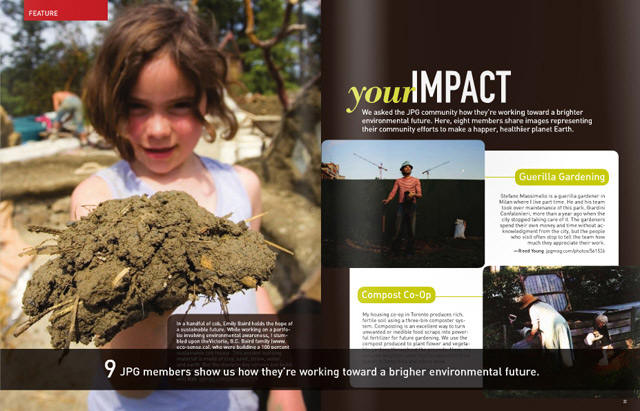 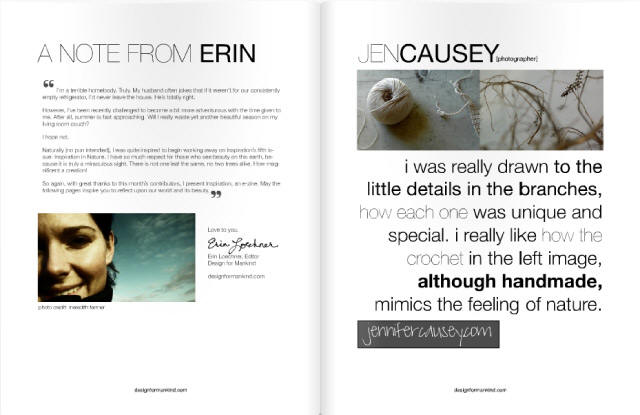 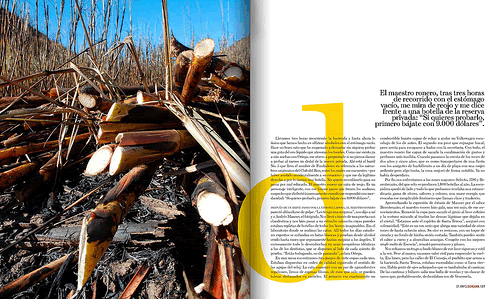 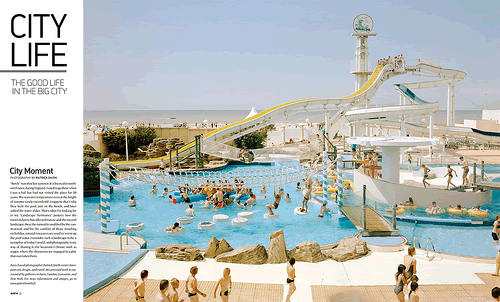 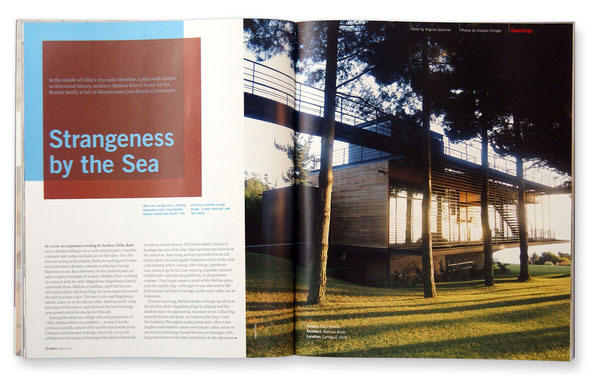 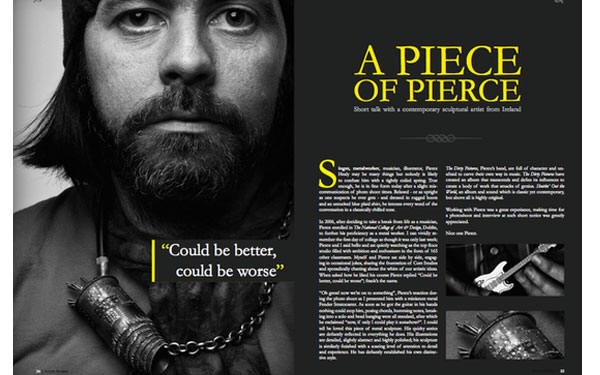 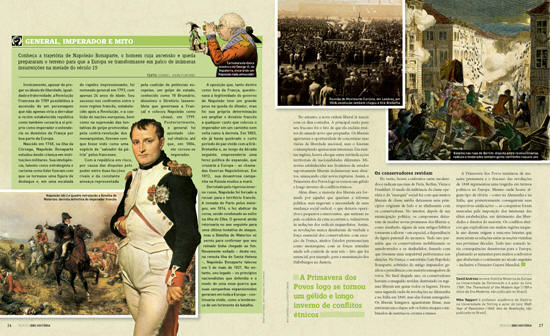 